Publicado en  el 04/08/2016 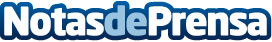 Murcia pone en marcha un servicio de Vigilancia Marítima para el seguimiento ambiental del Mar MenorCon el objetivo de hacer un seguimiento y control de toda la actividad que se lleva a cabo en el Mar Menor, la Consejería de Agua, Agricultura y Medio Ambiente ha puesto en marcha, desde el 1 de agosto, un servicio de Vigilancia Marítima Integral en el Mar Menor que se hará extensivo en meses posteriores con una base permanenteDatos de contacto:Nota de prensa publicada en: https://www.notasdeprensa.es/murcia-pone-en-marcha-un-servicio-de Categorias: Murcia Ecología Sector Marítimo http://www.notasdeprensa.es